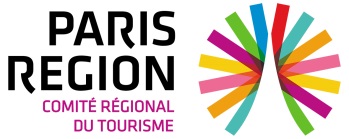 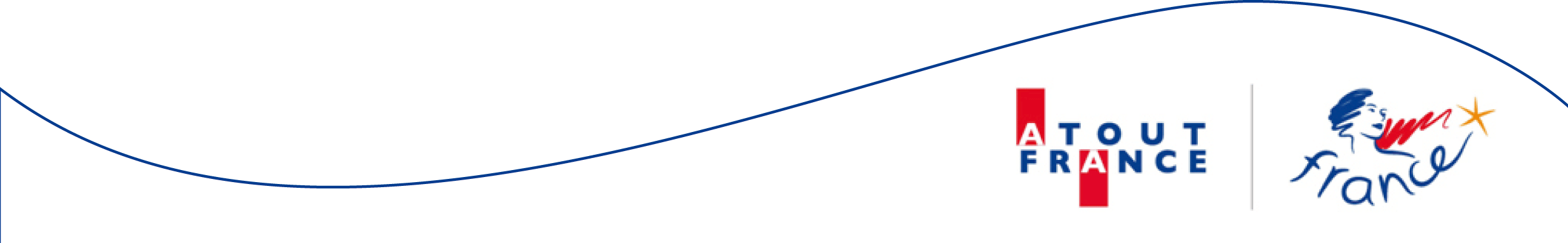 Bulletin de Commande – Salon IMTM (Tel Aviv)N°:___________ Salon Tourisme IMTM en Israël(Les 6 et 7 février 2018)Ligne opération : SAL0030/MIC/PRO/MMO/SAL/TAConditions de règlement : Règlement à réception de facture. - 	Par chèque à l’ordre d’ATOUT FRANCE - 	Ou par virement Bancaire : 	Banque    Guichet    Numéro de compte   clé RIB				 	 10096     18100         00024815001          42					IBAN : FR7610096181000002481500142						Bank Identification code (BIC) : CMCIFRPP					Domiciliation : LB LYON GDES ENTREPR 062					Titulaire du compte : Atout FranceCACHET ET SIGNATURE DE L’ORGANISME		Date : Nom du partenaire : Adresse commerciale :	Adresse de facturation : Tél. :                                  Fax :	Email :                          Numéro de TVA intracommunautaire :	Code adhérent :      /     /     /     /     /     /QuantitéDESCRIPTION DE LA PRESTATIONP.U. HTP.U.TTCTOTAL TTC en €1Participation au salon israélien du tourisme IMTM à Tel Aviv – Israël. Les 6 et 7 Février 2018.Délégation Paris RégionTOTAL :€ 2.000€ 2.400€ 2.400€ 2.400